КОНТРОЛЬНАЯ РАБОТАВариант 3ЧАСТЬ 1 «Введение в медицинскую биологию. Типы клеточной организации биологических систем. Строение эукариотической клетки»ЧАСТЬ 2 «Биологическая мембрана: современные представления о строении и функциях. Транспорт веществ через биологическую мембрану»ЧАСТЬ 3 «Ядро клетки: основные компоненты ядра. Временная организация наследственного материала: хроматин и хромосомы. Кариотип. Закономерности существования клетки во времени. Воспроизведение на клеточном уровне: митоз и мейоз. Понятие об апоптозе»           ЧАСТЬ 4 «Введение в медицинскую паразитологию. Тип Простейшие (Protozoa). Класс Саркодовые (Sаrсоdina), класс Инфузории (Infuzoria), класс Жгутиковые (Flagellata), класс Споровики (Sporozoa)»ЧАСТЬ 5 «Тип Плоские черви (Plathelminthes). Класс Сосальщики (Trematoda). Класс Ленточные черви (Cestoidea)»ЧАСТЬ 6 «Тип Круглые черви (Nemathelminthes). Класс собственно круглые черви (Nematoda). Тип Членистоногие (Artropoda). Класс Паукообразные (Arachnoidea).  Класс Насекомые (Insecta)»         Контрольная работа по дисциплине «Биология»34.03.01 специальность «Сестринское дело»Форма обучения: очная, с использованием дистанционных технологийКонтрольная работа по дисциплине «Биология»34.03.01 специальность «Сестринское дело»Форма обучения: очная, с использованием дистанционных технологийНомер группы: (укажите номер своей группы – цифрами, фамилию, имя и отчество – полностью в соответствующих графах)Номер группы: (укажите номер своей группы – цифрами, фамилию, имя и отчество – полностью в соответствующих графах)ФамилияИмяОтчество2021-2022 уч.год2021-2022 уч.год1Рисунок 1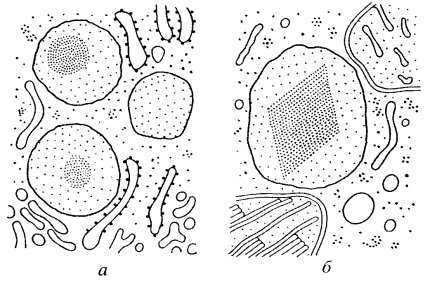 2Проблемно-ситуационная задача: С помощью манипулятора из клетки удалили центриоль клеточного центра.1. Каково строение центриолей клеточного центра?2. Какую функцию они выполняют?3. Как удаление центриоли отразится на дальнейшей жизнедеятельности клетки?Проблемно-ситуационная задача: С помощью манипулятора из клетки удалили центриоль клеточного центра.1. Каково строение центриолей клеточного центра?2. Какую функцию они выполняют?3. Как удаление центриоли отразится на дальнейшей жизнедеятельности клетки?2Ответ:Ответ:3Проблемно-ситуационная задача: В цитоплазме пигментных клеток под влиянием солнечных лучей появляются гранулы пигмента.1. К каким структурным компонентам клетки можно отнести эти гранулы?2. Какую функцию выполняет пигмент?3. Что является источником образования пигмента?Проблемно-ситуационная задача: В цитоплазме пигментных клеток под влиянием солнечных лучей появляются гранулы пигмента.1. К каким структурным компонентам клетки можно отнести эти гранулы?2. Какую функцию выполняет пигмент?3. Что является источником образования пигмента?3Ответ: Ответ: 1Рисунок 12Проблемно-ситуационная задача: В ходе выполнения практической работы студенты, получившие задание собрать кровь в физиологический раствор, перепутали пробирки и прилили кровь к дистиллированной воде. В результате вода равномерно окрасилась в ярко-красный цвет. Что произошло с эритроцитами? Дайте название явлению.Проблемно-ситуационная задача: В ходе выполнения практической работы студенты, получившие задание собрать кровь в физиологический раствор, перепутали пробирки и прилили кровь к дистиллированной воде. В результате вода равномерно окрасилась в ярко-красный цвет. Что произошло с эритроцитами? Дайте название явлению.Ответ: Ответ: 3Проблемно-ситуационная задача: За пределами плазмолеммы находятся ионы Са2+, концентрация которых внутри клетки больше, чем снаружи. Возможно ли поступление этих ионов в клетку? Если возможно, то каков механизм такого транспорта?Проблемно-ситуационная задача: За пределами плазмолеммы находятся ионы Са2+, концентрация которых внутри клетки больше, чем снаружи. Возможно ли поступление этих ионов в клетку? Если возможно, то каков механизм такого транспорта?3Ответ: Ответ: 1Рисунок12Проблемно-ситуационная задача: В препарате видны конденсированные хромосомы, расположенные беспорядочно.1. В результате какого процесса хромосомы располагаются беспорядочно?2. Назовите стадию митоза.3. Какая стадия митоза последует далее?Проблемно-ситуационная задача: В препарате видны конденсированные хромосомы, расположенные беспорядочно.1. В результате какого процесса хромосомы располагаются беспорядочно?2. Назовите стадию митоза.3. Какая стадия митоза последует далее?2Ответ: Ответ: 3Проблемно-ситуационная задача: На клетки, находящиеся в состоянии митоза, подействовали препаратом, разрушающим веретено деления.1. Чем образовано веретено деления?2. К чему приведет указанное воздействие?3. Какой набор хромосом будут содержать клетки?Проблемно-ситуационная задача: На клетки, находящиеся в состоянии митоза, подействовали препаратом, разрушающим веретено деления.1. Чем образовано веретено деления?2. К чему приведет указанное воздействие?3. Какой набор хромосом будут содержать клетки?3Ответ: Ответ: 1Рисунок1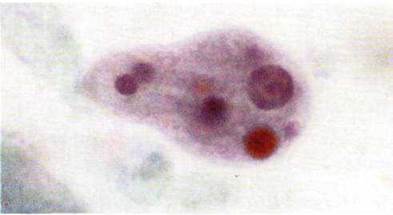 2Проблемно-ситуационная задача: Всегда ли дизентерийная амёба, попав в организм человека вызывает амебиаз, если нет, то какая это форма заболевания? Какие факторы способствуют переходу амебы в патогенное состояние?Проблемно-ситуационная задача: Всегда ли дизентерийная амёба, попав в организм человека вызывает амебиаз, если нет, то какая это форма заболевания? Какие факторы способствуют переходу амебы в патогенное состояние?2Ответ: Ответ: 3Проблемно-ситуационная задача: В клинику поступил больной, приехавший 6 месяцев назад из экваториальной Африки. При осмотре установлено: увеличение лимфатических узлов, особенно в заднем треугольнике шеи, лихорадка, поражение нервной системы, проявляющееся в сонливости, особенно в утренние часы, нарушение сна в ночное время, головные боли, апатия. Для уточнения диагноза была взята кровь и пунктат лимфатических узлов. После окраски по методу Романовского-Гимзы в плазме крови и пунктате были обнаружены паразиты, имеющие удлиненное тело с волнообразной мембраной вдоль тела.1. Какие паразиты, в какой жизненной форме были обнаружены?2. Каким заболеванием болен человек?3. Как произошло заражение?Проблемно-ситуационная задача: В клинику поступил больной, приехавший 6 месяцев назад из экваториальной Африки. При осмотре установлено: увеличение лимфатических узлов, особенно в заднем треугольнике шеи, лихорадка, поражение нервной системы, проявляющееся в сонливости, особенно в утренние часы, нарушение сна в ночное время, головные боли, апатия. Для уточнения диагноза была взята кровь и пунктат лимфатических узлов. После окраски по методу Романовского-Гимзы в плазме крови и пунктате были обнаружены паразиты, имеющие удлиненное тело с волнообразной мембраной вдоль тела.1. Какие паразиты, в какой жизненной форме были обнаружены?2. Каким заболеванием болен человек?3. Как произошло заражение?3Ответ: Ответ: 1Рисунок1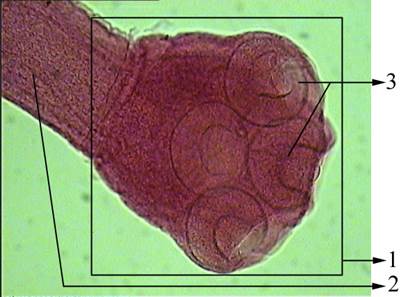 2Проблемно-ситуационная задача: У больного при исследовании фекалий обнаружены яйца печеночного сосальщика. Является ли нахождение яиц подтверждением фасциолёза? Проблемно-ситуационная задача: У больного при исследовании фекалий обнаружены яйца печеночного сосальщика. Является ли нахождение яиц подтверждением фасциолёза? 2Ответ: Ответ: 3Проблемно-ситуационная задача: Чем объяснить постоянную аутоинвазию семилетнего ребенка гименолепидозом?Проблемно-ситуационная задача: Чем объяснить постоянную аутоинвазию семилетнего ребенка гименолепидозом?3Ответ: Ответ: 1Рисунок1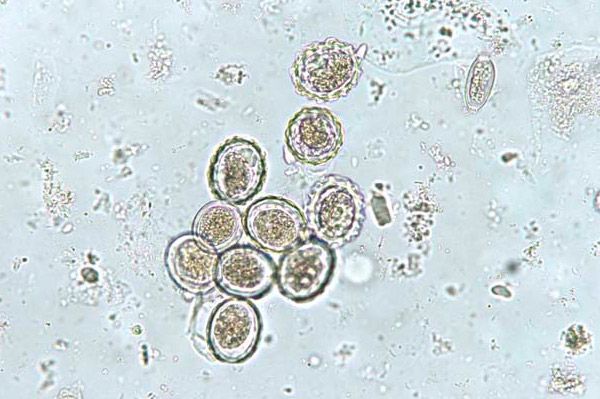 2Проблемно-ситуационная задача: В больницу вторично поступил Дима К. с диагнозом энтеробиоз. При первом поступлении проведено медикаментозное лечение. Чем Вы объясните рецидив заболевания? Что нужно сделать, чтобы не было реинвазии?Проблемно-ситуационная задача: В больницу вторично поступил Дима К. с диагнозом энтеробиоз. При первом поступлении проведено медикаментозное лечение. Чем Вы объясните рецидив заболевания? Что нужно сделать, чтобы не было реинвазии?2Ответ: Ответ: 3Проблемно-ситуационная задача: Медицинская сестра при осмотре школьников 5 класса обнаружила на кистях руки и локтевых сгибах расчесы, направила их на обследование. Что заподозрила у детей медицинская сестра? Правильно ли она поступила? Кто является возбудителем этого заболевания? Как происходит заражение?Проблемно-ситуационная задача: Медицинская сестра при осмотре школьников 5 класса обнаружила на кистях руки и локтевых сгибах расчесы, направила их на обследование. Что заподозрила у детей медицинская сестра? Правильно ли она поступила? Кто является возбудителем этого заболевания? Как происходит заражение?3Ответ: Ответ: 